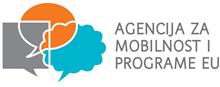 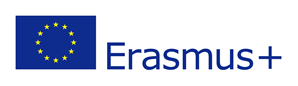 „Svi za struku, struka za sve!“Broj Ugovora: 2021-1-HR01-KA122-VET-000017095MOTIVACIJSKO PISMOIme i prezime:Adresa:E-mail adresa:Motivacijsko pismo opisni je dio Vaše prijave za odabir nastavnika/ca u pratnji, sudionika mobilnosti uokviru Erasmus + pograma Agencije za mobilnost i programe EU u kojem se trebate ukratko predstaviti te opisati:1. Vaše interese, 2. razloge prijave na odabir nastavnika u pratnji, 3. Vašu motiviranost za odlazak kao pratitelj/ica učenicima u inozemstvo te 4. Vaše pristajanje na uvjete poziva za sudjelovanjem osobito u funkcijama koje uključuje praćenje učenika i pomoć vezano za diseminaciju projekta te opisati kompetencije koje Vas stavljaju u poziciju prednosti u odnosu na druge kandidate.Potpis nastavnika/ce: _________________________________________